ROMÂNIA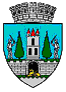 JUDEŢUL SATU MARECONSILIUL LOCAL AL MUNICIPIULUI SATU MARENR.26895/ 26.04.2023 conexat cu 44136/ 24.07.2023							ProiectHOTĂRÂREA Nr...............privind aprobarea Regulamentului de funcţionare a sistemului privind controlul, limitarea și taxarea staționărilor în municipiul Satu MareConsiliul Local al Municipiului Satu Mare,Analizând proiectul de hotărâre înregistrat sub nr.......conexat cu .....,referatul de aprobare al Primarului Municipiului Satu Mare, înregistrat sub nr. 26896/ 26.04.2023 conexat cu 44139/ 24.07.2023 în calitate de inițiator, raportul de specialitate al Serviciului Public Administrația Domeniului Public Satu Mare înregistrat sub nr. 2596/ 24.04.2023 conexat cu 4664/ 24.07.2023, raportul de specialitate al Serviciului Administrare Domeniul Public și Privat înregistrat sub nr. 26898/ 26.04.2023 conexat cu 44143/ 24.07.2023, avizele comisiilor de specialitate ale Consiliului Local Satu Mare,           Având în vedere prevederile:art. 3 alin. (1) lit.f) lit. g) lit. i), art.4 alin. (1), art.5 pct.2 lit. g), lit. j), art.6, art.7, art.10 alin.(1) lit.a) din O.G. 71/29.08.2002 privind organizarea și funcționarea serviciilor publice de administrare a domeniului public şi privat de interes local, cu modificările și completările ulterioare,Hotărârea Consiliului Local Satu Mare nr. 21/26.01.2023 privind adoptarea unor măsuri de organizare şi funcţionare a Serviciului Public “Administrația Domeniului Public” Satu Mare cu modificările și completările ulterioare aduse prin Hotărârea Consiliului Local Satu Mare nr. 197/29.06.2023,Prevederile art. 2 alin. (2) art. 8 alin.(2) lit. d) din Ordonanța nr. 2/2001 privind regimul juridic al contravențiilor, cu modificările și completările ulterioare,Ținând seama de prevederile Legii nr. 24/2000 privind normele de tehnică legislativă pentru elaborarea actelor normative, republicată, cu modificările și completările ulterioare,	Având în vedere prevederile art. 7 din Legea nr. 52/ 2003 privind transparența decizională în administrația publică, republicată, cu modificările și completările ulterioare, a fost întocmit procesul verbal de afișare nr. 27814/ 02.05.2023 privind publicarea pe pagina de internet la adresa: www.primariasm.ro a proiectului de hotărâre privind aprobarea Regulamentului de funcţionare a sistemului privind controlul, limitarea și taxarea staționărilor în municipiului Satu Mare și referatul Serviciului Relații Publice nr. 35655/ 09.06.2023,În conformitate cu prevederile art. 129 alin.(2) lit.d) alin.(7) lit.s) din O.U.G. nr. 57/2019 privind Codul Administrativ, cu modificările și completările ulterioare,În temeiul prevederilor art.139 alin.(3) lit. g) art. 196 alin. (1) lit.a) din O.U.G. nr. 57/2019 privind Codul Administrativ, cu modificările și completările ulterioare, Adoptă prezenta,H O T Ă R Â R E:Art.1. Se aprobă Regulamentul de funcţionare a sistemului privind controlul, limitarea și taxarea staționărilor în municipiul Satu Mare, conform Anexei, parte integrantă a prezentei hotărâri. Art.2. Se aprobă Anexele 1-14 la Regulament, ce fac parte integrantă din prezenta hotărâre.Art.3. Cu ducerea la îndeplinire a prezentei hotărâri se încredințează Primarul Municipiului Satu Mare prin Serviciul Public Administrația Domeniului Public Satu Mare.Art.4. La data  intrări în vigoare a prezentei hotărâri, încetează aplicabilitatea prevederilor Hotărârii Consiliului Local Satu Mare nr. 263/23.11.2017 privind aprobarea Regulamentului de funcţionare a sistemului privind controlul, limitarea și taxarea staționărilor în Municipiul Satu Mare, Hotărârii Consiliului Local Satu Mare nr. 10/31.01.2019 și Hotărârii Consiliului Local Satu Mare nr. 167/25.07.2019.Art.5. Toate abonamentele eliberate și valabile la momentul intrării în vigoare a prezentei hotărâri își mențin valabilitatea până la data expirării.	Art.6. Prezenta hotărâre se comunică, prin intermediul Secretarului General al  Municipiului Satu Mare, în termenul prevăzut de lege, Primarului Municipiului Satu Mare, Instituției Prefectului-Județul Satu Mare, Serviciului Public Administrația Domeniului Public Satu Mare, Serviciul Administrarea Domeniului Public și Privat și  se aduce la cunoștință publică.INIŢIATOR PROIECTPRIMARKERESKÉNYI GÁBORAVIZAT, SECRETAR GENERALMIHAELA MARIA RACOLȚANemeș Marin/2exMUNICIPIUL SATU MARE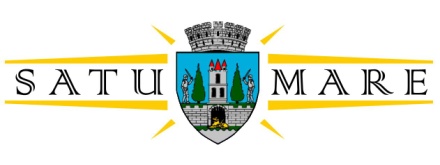 PRIMARUL MUNICIPIULUINr. 26896/ 26.04.2023 conexat cu 44139/ 24.07.2023Kereskényi Gábor,  Primar al Municipiului Satu Mare,În temeiul prevederilor art. 136 alin. (1) din OUG nr. 57/2019 privind Codul Administrativ, cu modificările și completările ulterioare, inițiez proiectul de hotărâre având ca obiect aprobarea Regulamentului de funcţionare a sistemului privind controlul, limitarea și taxarea staționărilor în municipiul Satu Mare, proiect în susținerea căruia formulez următorul:REFERAT DE APROBAREServiciul Public Administrația Domeniului Public Satu Mare este un serviciu public înființat și aflat sub autoritatea Consiliului Local Satu Mare și care are în administrare parcările la reședință din Municipiul Satu Mare.Cu raportare la prevederile OG nr. 71 din 29 august 2002 privind organizarea și funcționarea serviciilor publice de administrare a domeniului public și privat de interes local, cu modificările și completările ulterioare ”……Serviciile de administrare a domeniului public și privat sunt destinate satisfacerii unor nevoi ale comunităților locale, contribuie la ridicarea gradului de civilizație și confort al acestora și grupează activități edilitar-gospodărești și acțiuni de utilitate și interes public local având ca obiect printre altele și administrarea şi gestionarea infrastructurii edilitar-urbane a unităţilor administrativ-teritoriale în interesul comunităţilor locale, funcţionarea şi exploatarea în condiţii de siguranţa, rentabilitate şi eficiență economică a infrastructurii edilitar-urbane aferente.Organizarea, exploatarea şi funcţionarea serviciilor de administrare a domeniului public şi privat vor avea în vedere respectarea şi îndeplinirea următoarelor cerinţe:    a) securitatea serviciilor furnizate/prestate;    b) continuitatea serviciilor din punct de vedere cantitativ şi calitativ;    c) adaptabilitateaserviciilor la cerinţelecomunităţilor locale;    d) accesul liber la servicii şi la informaţiile referitoare la acestea;    e) tarifarea echitabilă a serviciilor furnizate/prestate;    f) consultarea locuitorilor cu privire la organizarea, exploatarea şi funcţionarea serviciilor de administrare a domeniului public şi privat, respectiv desfăşurarea activităţilor edilitar-gospodăreşti, specifice serviciilor de administrare a domeniului public şi privat, trebuie să asigure satisfacerea cerinţelor şi nevoilor de utilitate publică ale comunităţilor locale şi creşterea calităţii vieţii și constituie dreptul exclusiv al autorităţilor administraţiei publice locale, iar monitorizarea şi controlul funcţionari şi gestionării acestora intra în atribuţiile şi responsabilitatea exclusiva a acestor autorităţi.Fiind îndeplinite prevederile art. 7 din Legea nr. 52/ 2003 privind transparența decizională în administrația publică, republicată, cu modificările și completările ulterioare, având la bază procesul verbal de afișare nr. 27814/ 02.05.2023 privind publicarea pe pagina de internet la adresa: www.primariasm.ro a proiectului de hotărâre privind aprobarea Regulamentului de funcţionare a sistemului privind controlul, limitarea și taxarea staționărilor în municipiului Satu Mare și referatul Serviciului Relații Publice nr. 35655/ 09.06.2023.Față de cele expuse mai sus, raportat și la prevederile din OUG nr. 57/2019 privind Codul administrativ, cu modificările și completările ulterioare, potrivit cărora consiliul local are și atribuții privind gestionarea serviciilor de interes public local          Propun spre dezbatereași aprobarea Consiliului local Satu Mareproiectul de hotărâre în forma prezentată de executiv. Inițiator proiect,Primar,Kereskényi GáborNemeș Marin/2exPRIMĂRIA MUNICIPIULUI SATU MARESERVICIUL ADMINISTRAREA DOMENIULUI PUBLIC ȘI PRIVAT Nr. 26898/ 26.04.2023 conexat cu 44143/ 24.07.2023           În temeiul prevederilor art.136 alin.(8) lit.b) din OUG nr. 57/2019 privind Codul administrativ, cu modificările și completările ulterioare,            Serviciul Administrarea Domeniului Public și Privat, formulează următorul
RAPORT DE SPECIALITATEla proiectul de hotărâre privind aprobarea Regulamentuluide funcţionare a sistemului privind controlul, limitarea și taxarea staționărilor în municipiul Satu MareServiciul Public Administrația Domeniului Public Satu Mare, este un serviciu public, aflat sub coordonarea și autoritatea Consiliului Local Satu Mare, având ca obiect și organizarea și administrarea parcărilor de pe raza Municipiului Satu Mare, activitate ce se desfășoară în  baza Regulamentului  de funcţionare a sistemului privind controlul, limitarea și taxarea staționărilor în municipiul Satu Mare, aprobat prin hotărâre a autorității deliberative.Prin prezentul proiect de hotărâre se dorește aprobarea unui nou Regulament, având în vedere situația actuală a activității și următoarele: având în vedere numărul considerabil al locurilor de parcare la reședință (7266 locuri), coroborat cu faptul că acesta va crește în perioada următoare, respectiv cu dorința de digitalizare a serviciilor privind această activitate - se dorește de către autoritatea public locală și serviciul public care gestionează această activitate implementarea începând cu data intrării în vigoare a prezentei hotărâri, a unei platforma online de tip portal web GIS.   Prin intermediul acesteia cetățenii din municipiul Satu Mare vor avea atât posibilitatea prelungirii locurilor de parcare la reședință online, cât plata acestora prinintermediul acestei platforme. Scopul pentru care dorim să implementăm accesarea platformei menționate mai sus este acela de a evita aglomerarea la ghișele instituției, a beneficiarilor locurilor de parcare la reședință;Faptul că vechiul Regulament nu reglementa modul de prelungire și plată prin intermediul platformei online;Față de cele expuse mai sus, având în vedere prevederile art. 7 din Legea nr. 52/ 2003 privind transparența decizională în administrația publică, republicată, cu modificările și completările ulterioare, a fost întocmit procesul verbal de afișare nr. 27814/02.05.2023 privind publicarea pe pagina de internet la adresa: www.primariasm.ro a proiectului de hotărâre privind aprobarea Regulamentului de funcţionare a sistemului privind controlul, limitarea și taxarea staționărilor în municipiului Satu Mare și referatul Serviciului Relații Publice nr. 35655/ 09.06.2023, conform căruia au fost depuse sugestii/propuneri la prezentul proiect de hotărâre, sugestii/propuneri înregistrate la ADP sub nr. 3141/18.06.2023 și 3198/22.05.2023, din care în prezentul proiect a fost preluată propunerea de  transformare a str. Careiului de la Bd. Lalelei până la str. Astronauților în zonă tarifară ”B”.Față de cele expuse mai sus, raportat și la prevederile din OUG n. 57/2019 privind Codul administrativ, cu modificările și completările ulterioare, potrivit cărora consiliul local are și atribuții privind gestionarea serviciilor de interes public local,Având la bază și raportul de specialitate întocmit de către Serviciul public ”Administrația Domeniului Public” Satu Mare,  Proiectul de hotărâre se înaintează Consiliului Local Satu Mare cu propunere de aprobare. Șef serviciu,Ing. Giurgiu Ovidiu